THE CONSTITUTION OF THE UNIVERSITY COLLEGE LONDON CHEESE GRATER MAGAZINE SOCIETY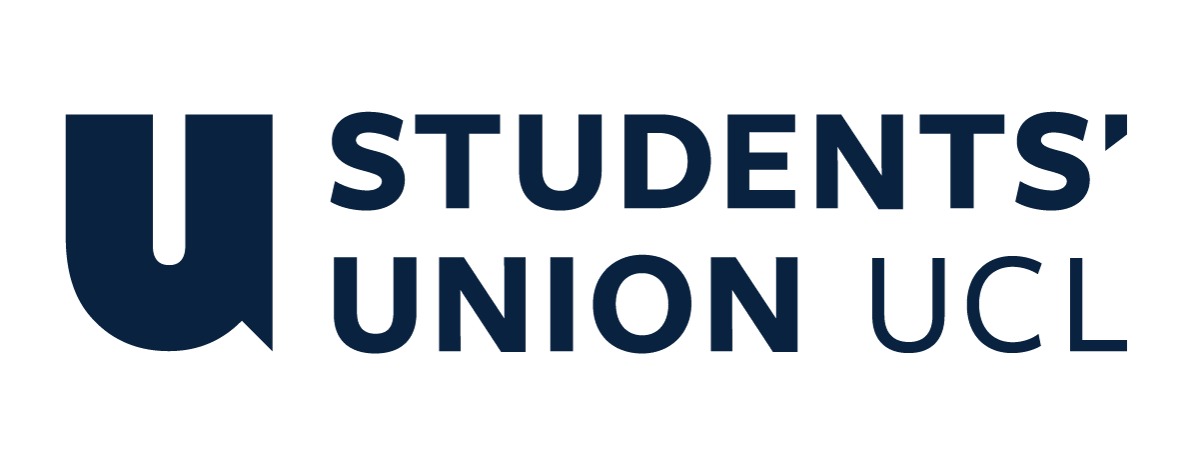 Definitions:In this document:‘College’ refers to University College London.‘Union’ or ‘the Union’ refers to Students Union UCL‘Society’ refers to the Cheese Grater Magazine Society.‘Magazine’ refers to the Society magazine.‘Show’ refers to the Society show.NameThe name of the society shall be the Students Union University College London (UCL) Cheese Grater Magazine SocietyThe society shall be affiliated to Students’ Union UCL.Statement of IntentThe constitution, regulations, management and conduct of the society shall abide by all Students’ Union UCL Policy, and shall be bound by the Students’ Union UCL Memorandum and Articles of Association and Byelaws, the Club and Society Regulations and the Club and Society Procedures and Guidance, laid out in “how to guides”.The society stresses that it abides by Students’ Union UCL Equal Opportunities Policies, and that society regulations pertaining to membership of the society or election to management of the society shall not contravene this policy.The Club and Society Regulations can be found at the following website: http://studentsunionucl.org/clubs-societies/resourcesThe Society CommitteePresidentThe President’s primary role is laid out in section 5.7 of the Club and Society Regulations.TreasurerThe Treasurer’s primary role is laid out in section 5.8 of the Club and Society Regulations.OfficersThese officers shall be at elected at General Meetings, but if a post is not thereby filled, the Society will host an Emergency General Meeting to elect posts not filled. In extraordinary circumstances the post may be appointed by the President with the unanimous agreement of the Committee. Other posts may be created or merged by the Committee as they see fit.Editor-in-ChiefCollating and editing contributions to the magazine. The Editor has final editorial control over all publications.The Editor shall be encouraged to frequent a Dining Establishment of their own   discretion. The Editor shall be encouraged to dine here at least once in Society company when a speech shall be made which begins “I’m in love with a girl and her name is The Cheese Grater...”Humour Editor Contributing to the magazine, and overseeing the content of part of it (at least a page in each issue). To run Humour meetings.Investigations EditorContributing to the research and composition of material relating to news about relevant students’ unions. To run investigation meetings.Online EditorThe Online editor is responsible for the society’s online presence, both on The Cheese Grater website and on social media (Twitter & Facebook), this includes marketing. The Online Editor is not responsible for providing online content, and all content must go through the respective section editor. However, the online editor can request the articles they think are suitable for online presence from the respective editors. The Online Editor will also train the other editors to promote online content.Social SecretaryAssist the President in the everyday running of the Society, in regards to social events.Graphics Editor Responsible for creating appropriate graphics for the Magazine and for securing cartoons for each issue. Will also create promotional material for the Show if required.Show Coordinator Responsible for coordinating a Show of original content, written by Society members.Zine EditorCollating and editing contributions to the zine. The Zine Editor has editorial control of the zine, but the Editor-in-Chief retains final editorial control.Welfare Officer - (For full description of the role Refer to Student Union UCL Welfare Officer Document)The Welfare Officer should encourage members to join and interact with the society at every level no matter the background, ability, requirements or beliefs of that individual. The Officer should run and promote activities for (but not exclusively): Postgraduate studentsMature students Black, Asian and Minority Ethnic StudentsStudents with disabilities Beginners and new members Management of the society shall be vested in the Society Committee which shall endeavour to meet regularly during term time (excluding college reading weeks) to organise and evaluate the Society’s activities. The Society Committee shall all be present once a term to plan the society agenda for that term.The Committee members will perform the roles as described in section 5 of the Students’ Union UCL Club and Society Regulations document.Committee members are elected to represent the interests and well-being of Society members and are able to be held to account. If Society members are not satisfied by the performance of their representative officers they may call for a motion of no-confidence in line with section 5.6 of the Club and Society Regulations.Terms, Aims and ObjectivesThe society shall hold the following as its aims and objectives.The society shall strive to fulfil these aims and objectives in the course of the academic year as its commitment to its membership.The core activities of the society shall be:To produce, not less than four times an academic year, a magazine entitled ‘The Cheese Grater’. The Magazine and its content shall be produced by members of the Society. The Magazine shall challenge the student body of the Union and provide a voice for the disaffected. The Magazine shall be better than Pi Magazine.The Society shall produce a show or original material intended for performance. This material shall be written by members of the Society.Content of the Magazine:i. Humour and SatireThe Magazine shall convey a variety of styles of humour. The Editor shall endeavour at all times to be original and seek to inject unconventional ways of making people laugh into the Magazine. The Magazine shall feature cartoons in every issue. The Magazine shall satirise such subjects as the Editor and Committee see fit, including but not limited to the activities of the College and the Union.    ii. Investigative JournalismThe Magazine shall contain in every or most issues, factual articles covering stories not otherwise looked into by Union media, or covered in an original way. The general purpose of the articles shall be to inform the students of College to such issues as the Editor and Committee deem of sufficient importance. Since this definition of the Magazine’s content ensures its differentiation from other Union media, the Editor shall be responsible for ensuring that this definitionis rigorously adhered to.Content of the Show:The Show shall be humorous, but shall seek to be distinct and original when compared to other university comedy.Standard of Quality:The Society will endeavour at all times to be exceptional. To promote the Magazine’s distinctiveness, the Editor and the Committee shall strive to ensure that the Magazine is of the highest possible quality with regard to style of writing, creation and reproduction of graphic content, overall design, and factual accuracy of factual content. The same spirit and attention shall ensure that the Show is of the highest possible quality.Core Activities of the Society expected to take place during the academic year include: i. Term 1: Production of not less than two issues of the Magazine.ii. Term 2: Production of not less than two issues of the Magazine.iii. Term 3: Preparation for next year and Freshers’ Fayre.      iv. Term 1, 2 or 3: Production of at least one show of original content.      v. Maintenance of a Society website.vi. Production of at least one zine per academic year.Complaint Resolution The Magazine and its contributors shall be subject to the Editors’ Code of Practice ratified by the Press Complaints Commission, and the President and Committee will consider complaints that specify a breach of that code.The President and Committee shall endeavour to resolve all complaints about the Magazine speedily and to mutual satisfaction.Honorary Life MembershipThe Honorary life membership may be bestowed on any member by means of a motion brought by another member at an Annual General Meeting and passed by a majority vote. Honorary life membership will not have effect until reform of Union regulations on clubs and societies relating specifically to this area, whereupon it will automatically have effect.The conditions for Honorary life membership are:i. Outstanding dedication to the Society above the demands of their position.ii. Continuous dedication over at least two years.iii. Embodiment of the principles of the Society with regard to journalistic integrity, accountability, irreverence and quality.This constitution shall be binding on the society officers and shall only be altered by consent of two-thirds majority of the full members present at a society general meeting. Activities Network Executive shall approve any such alterations.This constitution has been approved and accepted as the Constitution for the University College London Union Cheese Grater Magazine Society. By signing this document the President and Treasurer have declared that they have read and abide by the Clubs and Societies Regulations.Society President Rob DavidsonSociety Treasurer Ferenc Dániel Závecz